Ароматы и запахи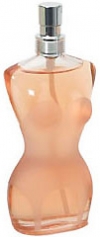 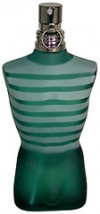   
Парфюмерия - ваш верный союзник в борьбе за внимание со стороны противоположного пола. Обоняние - самое чуткое и самое неумолимое из всех пяти чувств. За считанные секунды оно выносит свой окончательный и не подлежащий обжалованию приговор. Психологи выяснили, что хорошо подобранный запах способствует преодолению психологического барьера и увеличивает вашу притягательность для особы противоположного пола. В частности, если вы дама, то ваша притягательность в глазах мужчины в этом случае может повыситься на 240 процентов. 


«На вкус и цвет товарища нет». К запахам эта поговорка применима ещё в большей степени. Одни и те же духи одного приводят в восторг, а у другого вызывают отвращение. Но всё же некоторые запахи действуют на всех приблизительно одинаково. Скажем, большинству мужчин приятны ароматы ванили и сандалового дерева, а запах лимона их тонизирует и возбуждает. Наиболее сексуальными и эротическими зарекомендовали себя амбра, мускус, цибет, пачули, роза, земляника, малина, яблоко и кедровое дерево - не случайно большинство мужской и женской парфюмерии изготовлено на их основе.  Отдельного разговора заслуживает история с феромоном. Это вещество - своего рода пахучая сексуальная приманка, вырабатываемая в человеческом организме. Производители надеялись, что парфюмерия на основе феромона будет неотразимо воздействовать на противоположный пол. Но увы, к аромату этого синтезированного в лабораториях вещества остались равнодушны и мужчины, и женщины. Эксперименты продолжаются и по сей день.  Духи - это одежда, которую никогда не снимают, ощущают, но не видят. Возбуждающие и сладострастные, они полностью отвечают стремлению очаровывать и насаждают культ чувственности в разоблачающих ароматах.  Встречая человека впервые, мы судим по одежде и украшениям о его общественном положении, манера общения говорит нам о степени его образованности, а вот его запах мы интуитивно связываем с внутренним миром.  Всем знакомо волнение, когда вы вдруг встречаете запах из прошлых лет: поднимается волна воспоминаний, но не зрительных, а абсолютно физических, как будто вы мгновенно переноситесь в обстановку того времени, откуда пришел этот аромат. Человек обладает бесценным даром чувствовать запахи и ассоциировать их с реальными осязаемыми вещами. Но если материальную вещь мы можем оставить в своей памяти надолго, то запах мимолетен и бестелесен. В этом и состоит главная его особенность - необъяснимый в восприятии, он имеет огромную эмоциональную силу!  Вот мы и подошли к самому главному: запах оказывает сильнейшее воздействие на человека - на его настроение, на уверенность в себе, на ощущение своего собственного тела и на то, как нас воспринимают другие люди.  Все мы стремимся хорошо выглядеть, и духи- это последний штрих в нашем модном облике. Благодаря им внешность становится «осязаемой». Мы можем отвести взгляд, если нам что-то не нравится, но не дышать мы не можем! Если девушка одета очень ярко и вызывающе, то это влияет лишь на наше мнение о ней, а очень сильный, резкий запах духов бесцеремонно вмешивается в нашу жизнь, именно по этому люди противятся навязчивым запахам.  Кроме того, духи имеют огромную силу сексуального соблазна. И это знает каждая женщина! В книге «Психологические основы парфюмерии» сказано, что цель парфюмерии -«добиться сексуальной привлекательности или усилить ее». Сам запах человеческого тела, является сильнейшим возбуждающим средством. Наша задача подобрать духи таким образом, что бы они дополняли нашу индивидуальность, а ни в коем случае не «убивали» ее.  Очень важно знать несколько «правил пользования духами»: 
• Духи, душистая вода, туалетная вода, одеколон - это формы аромата. Самое большое содержание пахучих масел - в духах, затем в душистой воде. Туалетная вода и одеколон содержат больше спирта, поэтому стоят они дешевле. 
• Духи следует нюхать в свободном летучем состоянии и никогда - в концентрированном. Выбирая духи, нюхайте не их, а себя в них - вступая во взаимодействие с кожей, запах меняется. Один и тот же парфюм никогда не пахнет одинаково. На каждом человеке духи приобретают свой индивидуальный оттенок. 
• Что бы аромат был более стойким, рекомендуется его «наслаивать», то есть пользоваться одновременно с духами одноименным шампунем для ванны и душа, лосьоном или дезодорантом, что бы они дополняли и усиливали запах духов. 
• Не пользуйтесь аэрозольными дезодорантами с другим запахом и сильно ароматизированными лаками для волос. Лучше использовать твердые дезодоранты спортивной линии, так как они обычно вообще не имеют резко выраженного запаха. 
• Духи плохо хранятся, поэтому, если вы ими редко пользуетесь, или любите чередовать духи разных марок, старайтесь не покупать больших флаконов. Храните духи плотно закрытыми и в стороне от прямых солнечных лучей. 
• Не следует очень сильно душиться утром, боясь что к вечеру аромат выветрится. Лучше брать с собой маленький флакон духов. 
• Ароматизировав с помощью спрея шкаф для белья, почтовые принадлежности и простыни, вы придадите вещам личный, неповторимый характер. Но делать это можно лишь в том случае если вы пользуетесь только одними духами и не собираетесь в ближайшее время их поменять. И даже в этом случае делать такую «ароматизацию» нужно очень деликатно, что бы аромат не стал слишком навязчивым. 
• Восприятие ароматов меняется в зависимости от времени года. Жара может усилить и без того резкий или пряный аромат. А в сухом зимнем воздухе легкий запах совсем ослабеет, если не поддержать его сопутствующими средствами для тела. 
• Духи призваны прежде всего доставлять удовольствие лично вам, но все же не пренебрегайте мнением окружающих. Но имейте в виду, что ваш запах воспринимается другими людьми совсем не так, как чувствуете его вы. 
• И последнее предостережение: духи, как и одежда, могут быть «не по возрасту». Например, сладкие, пряные запахи больше подходят женщинам в возрасте.  Так же, как меняется мода на одежду и макияж, меняется мода на запахи. Однако, есть и «долгожители»: самыми старыми духами, все еще находящимися в продаже, являются духи «Jicky» выпущенные Герленом в 1889 году.  Когда-то модельеры и парфюмеры занимались каждый своими делами, но в семидесятые годы нашего столетия к парфюмерному миру обращают свой взор знаменитые итальянские модельеры. Первым на это поприще вступает Эмилио Гуччи с «Vivara». Для того периода характерны духи с цветочным запахом, такие как «Magie Noire» от Lancome. Но некоторые кутюрье создали в эти годы такие удивительные духи, что они остаются популярными и до сих пор, например «Metal» от Paco Rabanne и знаменитый «Opium» Сен-Лорана. В семидесятые годы эти запахи были невероятны и шли, что называется, против течения.  Буржуазные 80-е пронеслись под знаком роскоши и «фирменной» одежды. Безусловными лидерами были: «Poison» Christian Dior и «Ysatis» от Givenchy. В конце десятилетия становятся модными так называемые «восточно-озоновые» мотивы. Особенно известны в этой серии ароматы от Kenzo.  В конце двадцатого века лидирующее положение в одежде и косметике занял стиль Unisex. Самые «продвинутые» дамы даже использовали мужскую парфюмерию. Но наступает новый век, который принесет с собой новые фасоны и запахи. Unisex уходит в прошлое: женщина опять становится утонченной и женственной! И это значит, что в моду опять входят нежные и свежие ароматы. 